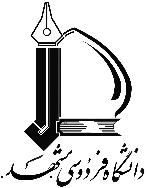 گواهي رتبه – معدل داوطلبان پذيرش بدون آزمون (استعداد درخشان) کارشناسي ارشد در دانشگاه فردوسي مشهد(ویژه داوطلبان سایر دانشگاه‌ها)از: معاونت آموزشي دانشگاه ..............................به: معاونت آموزشي دانشگاه فردوسي مشهدبدينوسيله گواهي مي‌شود خانم / آقاي .............................. فرزند ............................. دارنده كد ملي ............................. به شماره دانشجويي ............................. در نيم‌سال اول سال تحصيلي 1397-1396 در مقطع كارشناسي پيوسته رشته تحصيلي ................................................. اين دانشگاه پذيرفته شده و پس از شش نيم‌سال اشتغال به تحصيل تا پايان نيمسال دوم سال تحصيلي 99-98 (و تابستان متصل به آن) در ميان .......... نفر كل ورودي‌هاي اين رشته با گذراندن سه چهارم واحدهای دوره به تعداد  .......... (به حروف ....................) واحد از مجموع .......... واحد برنامه درسي مصوب و با معدل كل .......... (به حروف ....................) حائز رتبه‌ي .......... و جزء 15% برتر كل ورودهاي اين رشته مي‌باشد. ضمناً نامبرده تا تاريخ 31/06/1400 حداكثر طي مدت هشت نيم‌سال دانش آموخته خواهد شد.مهر و امضاء(معاون آموزشی دانشگاه / مدیرکل آموزش دانشگاه / مدیر دفتر استعدادهای درخشان دانشگاه)تذکر:1- صرفا در فرايند پذيرش بدون آزمون سال تحصيلي 1401-1400، به دلیل چالش‌هاي ناشي از شيوع بيماري کرونا، کسر حداکثر 4 واحد از مجموع سه چهارم واحدهاي درسي قابل قبول است.2- براي دانشجويان تحصيل هم‌زمان، مدت مجاز تحصيل حداکثر 10 نيم‌سال تحصيلي است. براي دانشجوياني که تغيير رشته داده‌اند، مدت مجاز تحصيل حداکثر 9 نيم‌سال تحصيلي است.3- ورودی های بهمن 95 در صورت دانش آموختگي پس از هشت نیم‌سال و ورودی‌های 97 در صورت دانش آموختگي پس از شش نیم‌سال می‌توانند متقاضی استفاده از سهمیه فوق باشند.4- این گواهی باید در سربرگ دانشگاه محل تحصیل و ممهور شده با مهر اداره آموزش / معاونت آموزشي دانشگاه باشد. 